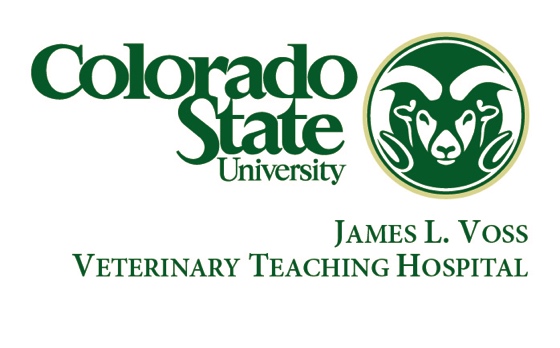 				Appointment Desk: (970)297-5000Clinical Trials: Client InformationWe greatly appreciate your interest in our clinical study evaluating }. Your pet’s clinician will explain the signs of {problem/disease} as well as possible treatment/diagnostic choices. If you choose to enroll your pet in this clinical study, this handout will provide you with some information about the purpose of this study and will explain your role and what will be done to your pet as part of the study.What are clinical trials?Clinical trials are research studies. They are used in all specialties of medicine to investigate new types of treatment and/or diagnostic approaches. Clinical trials may be designed to determine the potential of a new drug to treat your pet's disease and any side effects of the drug, new surgical procedures, or entirely new ways to treat or diagnose a disease. Your pet’s clinician and other members of the clinical trials team will discuss standard treatment and clinical trial options with you. It is your decision whether or not you want your pet to participate in a clinical trial. You may discuss your pet’s participation with your family and your pet’s primary care veterinarian. If you have any questions, please ask your pet’s clinician for additional information.Why is this clinical trial being conducted?{Provide short summary of the study in layperson terms}. The goal of this study is to determine {fill in here}.Which patients are eligible to participate in this clinical trial?{Provide summary of inclusion/exclusion criteria including prior therapy allowances}. {insert animal type} must undergo some diagnostic testing prior to starting the study to make sure that they are eligible, including {Insert diagnostics needed prior to enrollment}.What will happen if my pet participates in this clinical trial?{Provide summary of study procedures and visit schedule}.What side effects or risks may my pet experience while participating in this clinical trial?Your pet may experience side effects. {Discuss possible side effects/risks of study participation}.  Your pet’s clinician will discuss possible side effects with you and help you manage them if they occur. If your pet experiences anything unusual during the clinical trial, please contact the clinician or any other designated member of their clinical trials team.  If there is a medical emergency, please take your pet to CSU's Urgent Care or other emergency facility if closer.  How long will my pet be in the clinical trial?{This study is completed after XXX weeks OR The length of your pet’s participation depends on his/her response to the treatment}. Your pet’s clinician will discuss any needed continued treatment and diagnostic testing once the trial has ended. Can my pet be removed from the clinical trial?You may decide to remove your pet from the clinical trial at any time. Tell your pet’s clinician if you are considering removing your pet. It is important to discuss removing your pet from the study in order to determine a plan for continued treatment of your pet’s disease condition.The clinician may stop your pet from continued participation in the clinical trial at any time if he/she believes it is in your pet’s best interest or if the trial is discontinued or if the trial protocol is not followed.What will the study pay for as part of my pet’s participation in the study?{Outline client specific incentives here, i.e. if the study is paying for chemo, is it just the cost of drug or are all administration costs included}.What must I do during the clinical trial?You are responsible for {please list diagnostic tests and expected costs to owner}, and any other tests recommended by your pet’s clinician. You are expected to make and keep all appointments, according to the clinical trial protocol.Questions?Please do not hesitate to obtain additional information from your pet’s clinician if you do not understand something about the study or your pet’s care and treatment.CSU Principal Investigator:   					(970) phone{list any other relevant contact information}©2018, Clinical Review Board, Colorado State University